Primorsko-goranska županija, Upravni odjel za prostorno uređenje, graditeljstvo i zaštitu okoliša, Ispostava u Rabu, Palit 71, temeljem odredbe članka 115. stavak 1. i stavak 2., te članka 116. stavak 1., stavak 3. i stavak 4. Zakona o gradnji („Narodne novine“, broj: 153/13) u postupku izdavanja građevinske dozvole po zahtjevu Karela Serinija iz Loga pri Brezovici, Pot na Ferjanko 12 (Slovenija),P O Z I V Avlasnike i nositelje drugih stvarnih prava na nekretninama za koje se izdaje građevinska dozvola za izgradnju stambene građevine i formiranje građevne čestice na k.č. 112/9 (na dijelu k.č. 112/9) k.o. Barbat, te vlasnike i nositelje drugih stvarnih prava na nekretninama koje neposredno graniče sa nekretninom za koju se izdaje građevinska dozvola, da izvrše uvid u glavni projekt radi izjašnjenja.Uvid u glavni projekt, te izjašnjenje o istom može izvršiti osoba koja dokaže da ima svojstvo stranke, osobno ili putem opunomoćenika, dana 02. veljače 2015. godine, u prostorijama ovog Upravnog odjela, Ispostava u Rabu, Palit 71, I kat, soba VI desno, u vremenu od 830 – 900sati.Stranka koja se ne odazove pozivu ne može zbog toga tražiti obnovu postupka izdavanja građevinske dozvole.DOSTAVITI:Oglasna ploča - 8 dana, ovdjeMrežne stranice upravnog tijelaGrađevna česticaSpis, ovdje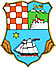 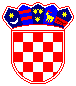 REPUBLIKA HRVATSKAPRIMORSKO-GORANSKA ŽUPANIJAUPRAVNI ODJEL ZA PROSTORNO UREĐENJE,  GRADITELJSTVO I ZAŠTITU OKOLIŠAISPOSTAVA U RABUKLASA:UP/I-361-03/14-06/9URBROJ:2170/1-03-07/02-15-06Rab,22. siječnja 2015.